The ClassicsNaar navigatie springenNaar zoeken springen Dit artikel gaat over de Nederlandse band. "The Classics" was tevens de naam van de voorloper van de Canadese rockband The Collectors (1966-1970).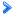 The Classics is een Nederlandse band, opgericht in 1967 in Stramproy (Limburg) en van oorsprong een showorkest. The Classics scoorden vooral in de jaren zeventig hits. De grootste successen waren "My lady of Spain" en "Yellow sun of Ecuador".Inhoud1Samenstelling2Geschiedenis2.1Vlaaiensound2.1.1Fanclub2.2Tegenwoordig3Discografie3.1Albums3.2Singles4Verdere discografie, zonder bekende hitnoteringen5Radio 2 Top 2000Samenstelling[bewerken | brontekst bewerken]Begin jaren 60 ontstond de groep the Classics uit de groep the Strangers (Harrie en Hub Broens; Ber Kwaspen en Renée (Broer) Janssen. Toen the Strangers stopten gingen Harrie Broens, Ber Kwaspen, Jan Dirkx en Pierre Hoeken verder onder de naam the Classics. In 1964 moest Pierre Hoeken in militaire dienst en begin 1965 Jan Dirkx. Daarmee kwam tijdelijk een einde aan the Classics.In 1966 besloot Jan Dirkx om opnieuw te beginnen, samen met zijn neef Ber Kwaspen en Harrie Broens, aangevuld met broer Ton Dirkx en René Munnecom. Het eerste optreden vond plaats 27 mei 1967. De leden van de groep begonnen met eigen liedjes te schrijven. De band bestond op dat moment uit Jan en Ton Dirkx, Ber Kwaspen, Harrie Broens en Renee Munnecom. In 1971 werd Ton Dirkx opgevolgd door Joep Beurskens (ex-Teddybears). In 1974 werd Rene Munnecom opgevolgd door Peter Gerits.In mei 1977 besloot Jan Dirkx te stoppen als muzikant. Hij bleef alleen nog als manager van de groep actief. Hij werd vervangen door Huub Dijckmans. Deze vertrok na enkele jaren, waarop Jan Dirkx in de groep terugkeerde. In oktober 1980 verlieten Jan Dirkx en Joep Beurskens - wegens gezondheidsreden - de groep. Daarna zijn verschillende muzikanten ten tonele verschenen: Hans Metten, Dominique Picerno, Bart Drossaers en Gerard Opdebeeck. Het eerder behaalde succes van de groep werd niet meer bereikt. Ter gelegenheid van het 25-jarige bestaan van de groep werd in 1992 een eindconcert gegeven door de oude leden.Geschiedenis[bewerken | brontekst bewerken]In het begin trad de groep voornamelijk op in de regio en nam deel aan talentenjachten. Tijdens een van de optredens werd de band ontdekt door platenbaas Johnny Hoes. Hij bood de jongens een platencontract aan. De eerste single I only want to be with you werd een regionaal succes. De groep bestond op dat moment uit vijf personen met de in die tijd gebruikelijke bezetting: twee gitaren, basgitaar, toetsen en drums. Het repertoire van de groep bestond voornamelijk uit nummers van The Shadows, Cliff Richard, The Cats en andere hitparadeartiesten uit die periode.Vlaaiensound[bewerken | brontekst bewerken]De groep ontwikkelde al snel een eigen sound. Deze sound kenmerkte zich met name door de fijne samenzang en werd door Joost den Draaier de 'vlaaiensound' genoemd. Aanleiding daartoe waren de Limburgse vlaaien die Jan Dirkx vaak bij zich had bij zijn wekelijks bezoek aan de Hilversumse studio's. De vlaaiensound kan worden gezien als een tegenhanger van de palingsound uit Volendam.In 1969 gingen The Classics opnieuw de studio in, deze keer voor het opnemen van Try it again, een eigen compositie; dit nummer werd later omgedoopt tot My Lady of Spain. Later zou blijken dat dit de basis was voor hun internationale successen. Toch duurde het nog tot 1972 voordat de plaat werd uitgebracht. Binnen enkele maanden werden meer dan 500.000 exemplaren verkocht. Er volgden tv-optredens in binnen- en buitenland. In de jaren hieropvolgend verschenen hits als: Yellow sun of Ecuador, Papa Peppone, My Russian lady, In Yucatan, Sunshine baby, Wings of an eagle en Gimme that horse.Fanclub[bewerken | brontekst bewerken]The Classics verzamelden in de loop der jaren een grote groep fans om zich heen. Er ontstond een fanclub, geleid door Peter Aquarius. De club bracht een eigen blad uit, Skripto genaamd, waarin o.a. de agenda van The Classics werd gepubliceerd, nieuws over de groep werd geschreven en fanmail werd behandeld. Op het hoogtepunt had de fanclub meer dan 1000 betalende leden.Tegenwoordig[bewerken | brontekst bewerken]In 2001 richtten enkele leden de Classics Revival Band op. De bezetting was: Harrie Broens: gitaar/zang, zijn zoon Rolph Broens: gitaar/toetsen/zang, Ber Kwaspen: drums/zang, Jo Hoofwijk: bas/zang.Oud-zanger/gitarist Joep Beurskens overleed op 6 april 2005, drummer Ber Kwaspen op 21 januari 2007 en basgitarist René Munnecom op 16 december 2011.Sinds 2010 is er weer een nieuwe bezetting van The Classics Revival Band:Harrie Broens: gitaar/zangRolph Broens: gitaar/toetsen/zangErik Jeurninck: bas/zangEdward Venbrucx: drumsDiscografie[bewerken | brontekst bewerken]Albums[bewerken | brontekst bewerken]Singles[bewerken | brontekst bewerken]Verdere discografie, zonder bekende hitnoteringen[bewerken | brontekst bewerken]Radio 2 Top 2000[bewerken | brontekst bewerken]↑ Een getal geeft de plaats aan, een '-' dat het nummer niet genoteerd was en een '?' betekent dat de notering nog niet verwerkt is. Een vetgedrukt getal geeft aan dat dit de hoogste notering betreft.Categorie: Nederlandse bandNavigatiemenuNiet aangemeldOverlegBijdragenAccount aanmakenInloggenArtikelOverlegBekijkenBewerkenBrontekst bewerkenGeschiedenisZoekenBovenkant formulierOnderkant formulierHoofdpaginaVind een artikelVandaagEtalageCategorieënRecente wijzigingenNieuwe artikelenWillekeurige paginaInformatieGebruikersportaalSnelcursusHulp en contactDonerenHulpmiddelenLinks naar deze paginaGerelateerde wijzigingenBestand uploadenSpeciale pagina'sPermanente koppelingPaginagegevensDeze pagina citerenWikidata-itemAfdrukken/exporterenBoek aanmakenDownloaden als PDFPrintvriendelijke versieIn andere talenDeutschKoppelingen bewerkenDeze pagina is voor het laatst bewerkt op 13 dec 2021 om 17:44.De tekst is beschikbaar onder de licentie Creative Commons Naamsvermelding/Gelijk delen, er kunnen aanvullende voorwaarden van toepassing zijn. Zie de gebruiksvoorwaarden voor meer informatie.
Wikipedia® is een geregistreerd handelsmerk van de Wikimedia Foundation, Inc., een organisatie zonder winstoogmerk.PrivacybeleidOver WikipediaDisclaimersMobiele weergaveOntwikkelaarsStatistiekenCookieverklaring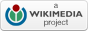 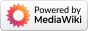 [verbergen]Album met eventuele hitnotering(en) in de Nederlandse Album Top 100Datum van
verschijnenDatum van
binnenkomstHoogste
positieAantal
wekenOpmerkingenYellow sun of Equardor1974Pappa Peppone1975Sunshine baby197621-8-19763610Sunshine Baby (And Other Sunny Songs)1976Ten years of Classics1977Sweet Love to you1982Gouden troeven1984Classics Jubilate 201987A hour of Classics1988The best of The Classics1990Hollands glorie2003Het allerbeste van The Classics2004Greatest hits2010The Classics forever2017Als Classics Revival BandThe Classics 50 1967-2017 Het allerbeste van The Classics2017DVD & CDSweet love to go2018Greatest hits & more06-03-2020[verbergen]Single met eventuele hitnotering(en) in de Nederlandse Top 40Datum van
verschijnenDatum van
binnenkomstHoogste
positieAantal
wekenOpmerkingenMy lady of Spain3-6-19722111#22 in de Daverende DertigHey what's your name11-8-1973tip#15 in de Tip 20Gimme that horse30-3-1974187#15 in de Daverende DertigIf my heart was your heart3-8-1974tipYellow sun of Ecuador19-10-1974510#4 in de Nationale HitparadePapa Peppone22-2-1975245#16 in de Nationale HitparadeMy song is like a lovesong28-6-1975303#13 in de Tip 30My Russian lady4-10-1975147#14 in de Nationale HitparadeSunshine baby (Baby, let me taste your wine)10-7-19761010#8 in de Nationale HitparadeWings of an eagle25-9-1976158#20 in de Nationale HitparadeLooking in the eyes of my Melanie12-11-1977tipReleasejaarTitel en "B"kant1971I only want to be with you / May I take a giant step into your heart1972Moonlight and stars / Skinny girl1976Sodom and Gomorra / Come take my hand1976It´s Christmas my darling / I wish you a merry Christmas1977(met o.a. Walkers & Rainbow) Vaan Eysde tot de Mookerhei / Es´t in Limburg…1977Emmylou / The Dustman1978Loflied aan Brevendia / Oos Truuke1978(met Irene Lardy) A gipsy in his heart / Marlena1979Ashes and diamonds / Ho-la little lady1981Sweet love to you / How does it feel1982Lonely weekends / Dancing on the floor1984The love I´m longing for / Don´t let me down1985Ola El Paso / Sweet talkin´ woman1989Vaya con dios, goodbye, auf wiedersehen / In my lifeNummer met notering(en)
in de NPO Radio 2 Top 2000[noot 1]'99'00'01'02'03'04'05'06'07'08'09'10'11'12'13'14'15'16'17'18'19'20'21My lady of Spain-1392-1804138117871839194216691729-------------Bronnen, noten en/of referentiesOfficiële website